*Daily class/activity attendance is recorded weekly for each class on one form.21ST CENTURY COMMUNITY LEARNING CENTERS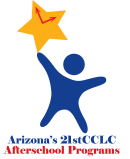 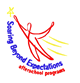 Weekly STUDENT Attendance ROSTERClass/Activity: ____________________________________ Hours: ____________ School: ________________ Teacher(s): _____________________________________ Dates: __________________ Class/Activity takes place:      Before     After School     SummerSubstitutes/Assisting Staff/VolunteersSTUDENTS ATTENDING ACTIVITY Please enter a “P” for present, an “A” for absent, or a “T” for tardy on the lines provided.  If a student is not in your class, please put a line through their name.  Also add students enrolled in your class, but missing from the attendance sheet.STUDENTS ATTENDING ACTIVITY Please enter a “P” for present, an “A” for absent, or a “T” for tardy on the lines provided.  If a student is not in your class, please put a line through their name.  Also add students enrolled in your class, but missing from the attendance sheet.STUDENTS ATTENDING ACTIVITY Please enter a “P” for present, an “A” for absent, or a “T” for tardy on the lines provided.  If a student is not in your class, please put a line through their name.  Also add students enrolled in your class, but missing from the attendance sheet.STUDENTS ATTENDING ACTIVITY Please enter a “P” for present, an “A” for absent, or a “T” for tardy on the lines provided.  If a student is not in your class, please put a line through their name.  Also add students enrolled in your class, but missing from the attendance sheet.STUDENTS ATTENDING ACTIVITY Please enter a “P” for present, an “A” for absent, or a “T” for tardy on the lines provided.  If a student is not in your class, please put a line through their name.  Also add students enrolled in your class, but missing from the attendance sheet.STUDENTS ATTENDING ACTIVITY Please enter a “P” for present, an “A” for absent, or a “T” for tardy on the lines provided.  If a student is not in your class, please put a line through their name.  Also add students enrolled in your class, but missing from the attendance sheet.STUDENTS ATTENDING ACTIVITY Please enter a “P” for present, an “A” for absent, or a “T” for tardy on the lines provided.  If a student is not in your class, please put a line through their name.  Also add students enrolled in your class, but missing from the attendance sheet.STUDENTS ATTENDING ACTIVITY Please enter a “P” for present, an “A” for absent, or a “T” for tardy on the lines provided.  If a student is not in your class, please put a line through their name.  Also add students enrolled in your class, but missing from the attendance sheet.STUDENTS ATTENDING ACTIVITY Please enter a “P” for present, an “A” for absent, or a “T” for tardy on the lines provided.  If a student is not in your class, please put a line through their name.  Also add students enrolled in your class, but missing from the attendance sheet.Last NameFirst NameMiddle initialGrade levelM_/_/_TU_/_/_W_/_/_TH_/_/_F_/_/_NameDates Hrs Per Week